Stakeholder Universe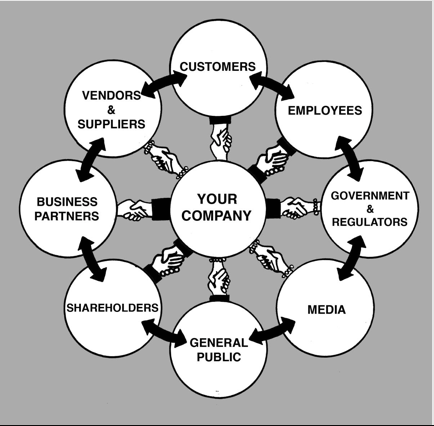 